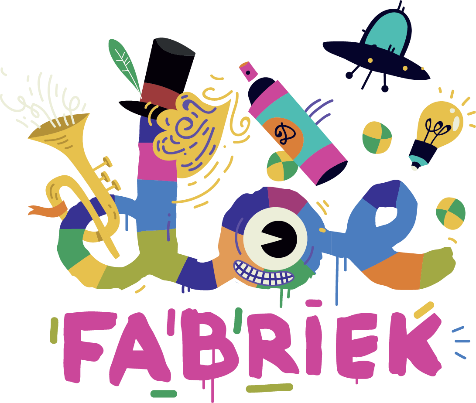 DOE-FABRIEK 2020: INSCHRIJVINGSFORMULIERGEGEVENS KINDGEGEVENS KINDGEGEVENS KINDGEGEVENS KINDVoornaamNaamStraatNr./busPostcodeGemeenteGeboortedatumTel. nr. mamaTel. nr. papaFOTO’SFOTO’SFOTO’SFOTO’SMogen er foto’s van uw kind gemaakt worden?Mogen er foto’s van uw kind gemaakt worden?JA   /   NEEJA   /   NEEMogen foto’s van uw kind gepubliceerd worden via communicatiekanalen van stad Hasselt? (Facebook Jeugddienst, zomerfolder…)Mogen foto’s van uw kind gepubliceerd worden via communicatiekanalen van stad Hasselt? (Facebook Jeugddienst, zomerfolder…)JA   /   NEEJA   /   NEEWERKING ALLEEN VERLATENWERKING ALLEEN VERLATENWERKING ALLEEN VERLATENWERKING ALLEEN VERLATENMag jouw kind de werking alleen verlaten?Mag jouw kind de werking alleen verlaten?JA   /   NEEJA   /   NEEAANDACHTSPUNTENAANDACHTSPUNTENAANDACHTSPUNTENAANDACHTSPUNTENGelieve de aan- en afmelduren te respecteren: ’s morgens 08.30u – 09.30u, ’s middags 12.00u – 13.30u en ’s avonds 16.00u – 17.00u. Dit om een vlotte, kwalitatieve werking niet in de weg te staan en de animatoren niet extra te belasten.Gelieve de kinderen steeds in de lokalen af te zetten en op te halen. We hebben liever niet dat de kinderen zich zonder begeleiding op de parking begeven, dit vanwege veiligheidsredenen.Gelieve de aan- en afmelduren te respecteren: ’s morgens 08.30u – 09.30u, ’s middags 12.00u – 13.30u en ’s avonds 16.00u – 17.00u. Dit om een vlotte, kwalitatieve werking niet in de weg te staan en de animatoren niet extra te belasten.Gelieve de kinderen steeds in de lokalen af te zetten en op te halen. We hebben liever niet dat de kinderen zich zonder begeleiding op de parking begeven, dit vanwege veiligheidsredenen.Gelieve de aan- en afmelduren te respecteren: ’s morgens 08.30u – 09.30u, ’s middags 12.00u – 13.30u en ’s avonds 16.00u – 17.00u. Dit om een vlotte, kwalitatieve werking niet in de weg te staan en de animatoren niet extra te belasten.Gelieve de kinderen steeds in de lokalen af te zetten en op te halen. We hebben liever niet dat de kinderen zich zonder begeleiding op de parking begeven, dit vanwege veiligheidsredenen.Gelieve de aan- en afmelduren te respecteren: ’s morgens 08.30u – 09.30u, ’s middags 12.00u – 13.30u en ’s avonds 16.00u – 17.00u. Dit om een vlotte, kwalitatieve werking niet in de weg te staan en de animatoren niet extra te belasten.Gelieve de kinderen steeds in de lokalen af te zetten en op te halen. We hebben liever niet dat de kinderen zich zonder begeleiding op de parking begeven, dit vanwege veiligheidsredenen.HANDTEKENING VERANTWOORDELIJKE KINDHANDTEKENING VERANTWOORDELIJKE KINDHANDTEKENING VERANTWOORDELIJKE KINDHANDTEKENING VERANTWOORDELIJKE KIND